** 선교교회에 처음 나오신 형제 자매들을 주의 사랑으로 환영합니다 **ㆍ3월 나라주일: 오늘 예배 후 각 나라별로 모여 말씀의 은혜를 나눕니다.ㆍ매일성경 5,6월호 받아가세요.ㆍ말씀일기 교실: 다음 주일부터 매주일 예배 후, 60분x5회ㆍ라합1 나라모임: 4월 18일(화) 10시 유근임 님 가정ㆍ연합어린이여름성경학교 1차 준비모임: 4월 22일(토) 11시 쾰른한빛교회당 ㆍ남선교회친선체육대회 MVP: 1)발야구-김좌겸, 2)축구-이승열, 3)탁구-최성호 ㆍJC캠프: 우리 교회 11명, 총 105명이 참석하여 은혜 중 잘 마쳤습니다.ㆍ예장유럽선교대회: 총 138명이 참석하여 은혜 중 잘 마쳤습니다.   유튜브 채널 ‘키즈 워십’ 구독 좋아요 알람설정 공유해주시면 감사하겠습니다.ㆍ병상: 손혜숙             ㆍ생일축하: 김하은, 박성준, 박성희, 이윤석, 신재혁** 함께 기도합시다 ** 1)은혜롭고 안전한 예배드리게 하소서. 2)모이기에 힘써, 배움과 교제의 기쁨 누리게 하소서.3)코로나19를 넘어서 온전한 일상을 회복해 가게 하소서. 4)공의와 평화의 주여, 우크라이나 땅에서 전쟁이 속히 끝나게 하소서.5)튀르키예-시리아 지진으로 인해 고통당하는 이웃들의 아픔을 씻어주소서.◆말씀일기 일정◆114 운동-하루(1) 한번(1) 말씀일기 & 성경 (4)장 통독성경 300독 대행진: 208독◈ 예배위원 안내 ◈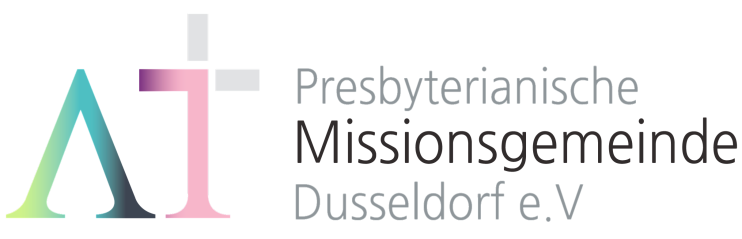      “새 노래로 여호와께 찬송하라”(시편 98:1) 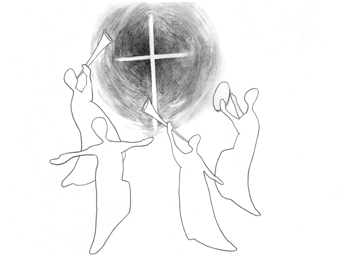 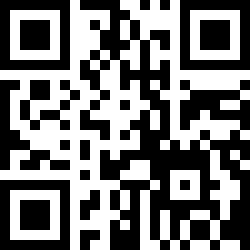 1983년 5월8일 창립     뒤셀도르프선교교회                  교회 홈페이지 duemission.de                  교회당 주소 Alte-Landstr. 179, 40489 Düsseldorf인도: 손교훈 목사**교회 구좌**Ev. Presbyterianische Kirchengemeinde e.V. Bank: Stadtsparkasse Düsseldorf IBAN: DE61 3005 0110 1008 4019 01▶ 손교훈 목사의 말씀일기  민11장 ‘불과 병’ ◀
모든 것에 감사할 일이다. 작은 일에 감사할 일이다. 민11장은 ‘불’ 이야기로 시작되어 ‘병’(34절의 “심히 큰 재앙”은 ‘전염병’으로 번역할 수 있다) 이야기로 끝난다. 이것은 원망이 불을 가져오고 탐욕이 병을 가져왔다는 말씀 아닌가. 하나님의 진노의 표현인 불과 병 이야기 사이에는 ‘만나와 메추라기’ 이야기가 자리잡고 있다. 한 마디로, 만나만 먹고는 도저히 못살겠다고 아우성치는 이스라엘 백성들을 향해 “여호와의 진노가 심히 크고 모세도 기뻐하지 아니”(10)했다는 말씀이다.얼핏, 먹는 문제 가지고 하나님이 너무 심하신 것처럼 보인다. 실제 이들이 광야에서 잘 먹고 지내고 있는 것은 아니다. 하지만, 가만히 들여다 보면, 문제는 단지 먹는 문제가 아니었다. 그것은 “그들 중에 섞여 사는 다른 인종들”(4)로부터 시작된 탐욕이, 전염되듯 온 이스라엘 백성들의 마음 속에 자리 잡기 시작했다는 것이다. 문제는 무엇보다도 “우리가 애굽에 있을 때에는…”(5) 하며 과거로 돌아가려는 그들의 교만과 어리석음이었다.사실, 복잡한 해석을 하지 않아도, 나는 살아계신 하나님의 음성을 듣는 듯 하다. 분노하시고 벌하시는 하나님이 야속한 모습 속에서 오히려 생생한 하나님의 현존을 느낀다. 이스라엘의 하나님, 오늘 나의 하나님은 결코 막연한 신이 아니다. 하나님은 오늘 내게 분명히 말씀하신다. 밥 한 공기, 빵 한 조각에도 감사하라고. 끼니를 거르지 않고 살아가고 있다면, 그 자체로 감사하라고. 광야 나그네 길에 고기를 먹고 싶은 것은 인지상정이지만, 그것이 거듭 ‘고기 타령’이 되어서는 “욕심이 잉태한 즉 죄를 낳고 죄가 장성한 즉 사망을 낳느니라”(약1:15) 말씀하신다.더군다나, 오늘도 수 많은 동포들이 굶주림에 신음하고 있는 북한 땅과 수 많은 이웃들이 먹지 못해 죽어가고 있는 동아프리카를 생각한다면, 내가 먹는 만나 앞에서 미안한 마음을 가질지언정, 결코 불평할 수 없다. 그 만나 반쪽이라도 나눌 수 있다면 오히려 큰 감사요 복이 아닌가! 일/민14:11-25월/민14:26-45화/민15:1-21수/민15:22-41 목/민16:1-15금/민16:16-35토/민16:36-50일/민17:1-13 4월 16일4월 23일4월 30일5월 7일예배기도권순아허지은김호정어린이주일안내위원                                   예배부                                   예배부                                   예배부                                   예배부헌금위원김종권, 김호정김종권, 김호정김종권, 김호정김종권, 김호정애찬위원밥상 넷밥상 다섯밥상 여섯밥상 일곱※입례송/Eingangslied ……..……... 왕이신 나의 하나님 ….………………….다함께※예배부름/Eingangsgebet …………..………...............…………………………………인도자※찬송/Gemeindelied …............................... 9장 2절 …….................................다함께※신앙고백/Glaubensbekenntnis …….…………………………..…….........................다함께성시교독/Wechselwort …………...…. 교독문 22번 .……………...................다함께찬송/Gemeindelied  …………...…….......... 212장 ……….…………….….…......다함께기도/Gebet  ….................…...............................................….................................한상철 장로찬양/Chor ..…............................... 생명 진리 은혜 되신 …….....................찬양대성경봉독/Text zur Predigt ………... 창세기 26:1-33 …….….…….……….….인도자설교/Predigt  ............................. 이삭-우물 파는 사람 ………………........손교훈 목사찬송/Gemeindelied..................................... 408장 .……………….....…..….…….다함께봉헌/Kollekte……….................................................................................................다함께교제/Bekanntmachung………………….……..…..……………….…...........................다함께※주기도송/Vaterunser…………………………..……………….…………………..……….다함께※축도/Segen …………………………………………………………..……...........................손교훈 목사※ 표는 일어섭니다.